Hoogovens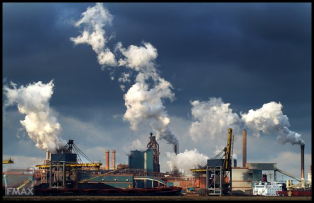 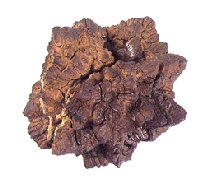 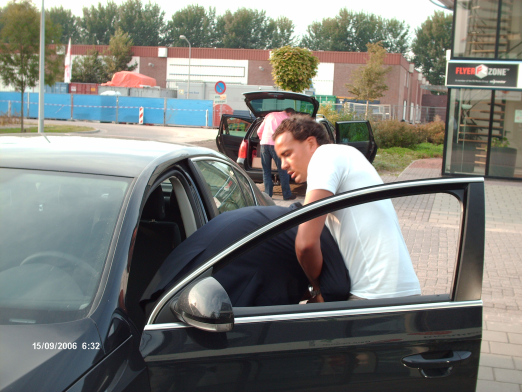 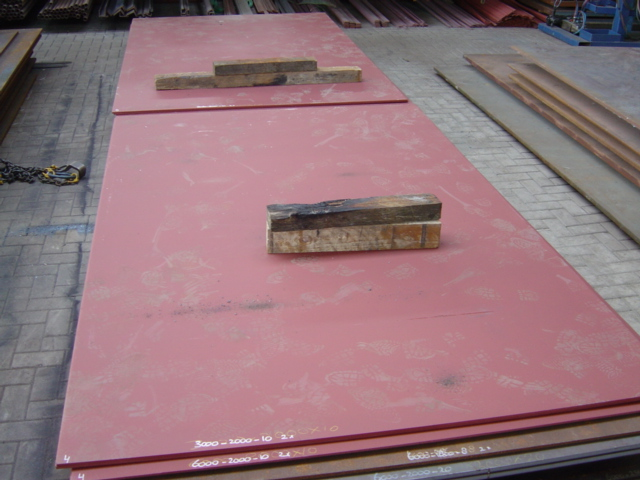 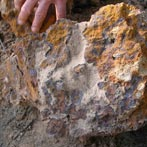 